Sr. /SRA. VICERRECTOR/A DE ESTUDIANTES Y EMPLEABILIDADDATOS TUTOR/A ACADÉMICO/ADATOS TUTOR/A ACADÉMICO/AApellidos y nombre:      D.N.I. o N.I.E.:       Apellidos y nombre:      D.N.I. o N.I.E.:       Apellidos y nombre:      D.N.I. o N.I.E.:       Convocatoria: 20     /20     Profesor/a del Grado/Máster/ Doctorado impartido en la Universidad de Granada: Convocatoria: 20     /20     Profesor/a del Grado/Máster/ Doctorado impartido en la Universidad de Granada: Convocatoria: 20     /20     Profesor/a del Grado/Máster/ Doctorado impartido en la Universidad de Granada: EN CASO DE DELEGACIÓN, DATOS DE LA PERSONA QUE DELEGA LA FUNCIÓN DE TUTOR/AEN CASO DE DELEGACIÓN, DATOS DE LA PERSONA QUE DELEGA LA FUNCIÓN DE TUTOR/AEN CASO DE DELEGACIÓN, DATOS DE LA PERSONA QUE DELEGA LA FUNCIÓN DE TUTOR/AApellidos y nombre:       con D.N.I./N.I.E.:              ha delegado la función de tutor/a académico/a.Apellidos y nombre:       con D.N.I./N.I.E.:              ha delegado la función de tutor/a académico/a.Apellidos y nombre:       con D.N.I./N.I.E.:              ha delegado la función de tutor/a académico/a.DATOS ESTUDIANTE ERASMUS+ QUE VA A SER TUTORIZADODATOS ESTUDIANTE ERASMUS+ QUE VA A SER TUTORIZADODATOS ESTUDIANTE ERASMUS+ QUE VA A SER TUTORIZADOApellidos y nombre:      D.N.I. o N.I.E.:      Titulación:       Titulación:       ACEPTAACEPTAACEPTASer tutor/a académico/a del/ de la estudiante durante la realización de las prácticas extracurriculares en la empresa / entidad      de acuerdo con las disposiciones del Real Decreto 592/2014 de 11 de julio por el que se regulan las prácticas académicas externas de los estudiantes universitarios.Ser tutor/a académico/a del/ de la estudiante durante la realización de las prácticas extracurriculares en la empresa / entidad      de acuerdo con las disposiciones del Real Decreto 592/2014 de 11 de julio por el que se regulan las prácticas académicas externas de los estudiantes universitarios.Ser tutor/a académico/a del/ de la estudiante durante la realización de las prácticas extracurriculares en la empresa / entidad      de acuerdo con las disposiciones del Real Decreto 592/2014 de 11 de julio por el que se regulan las prácticas académicas externas de los estudiantes universitarios.Información básica sobre protección de sus datos personales aportadosInformación básica sobre protección de sus datos personales aportadosInformación básica sobre protección de sus datos personales aportadosResponsable:UNIVERSIDAD DE GRANADAUNIVERSIDAD DE GRANADALegitimación:El tratamiento es necesario para la tramitación de la práctica en el cumplimiento de una obligación legal aplicable al responsable del tratamiento (art. 6.1.c del Reglamento General de Protección de Datos).El tratamiento es necesario para la tramitación de la práctica en el cumplimiento de una obligación legal aplicable al responsable del tratamiento (art. 6.1.c del Reglamento General de Protección de Datos).Finalidad:No se prevé ninguna transferencia de datos.No se prevé ninguna transferencia de datos.Destinatarios:Partes implicadas de la Universidad de Granada en la solicitud y tramitación de la práctica.Partes implicadas de la Universidad de Granada en la solicitud y tramitación de la práctica.Derechos:Tiene derecho a solicitar el acceso, oposición, rectificación, supresión o limitación del tratamiento de sus datos, tal y como se explica en la información adicional.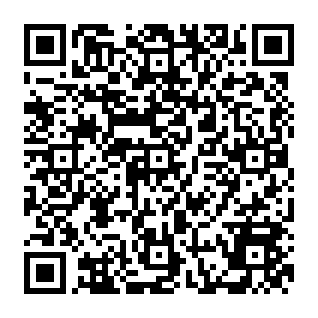 Información adicional:Puede consultar la información adicional y detallada sobre protección de datos en el siguiente enlace: https://secretariageneral.ugr.es/pages/proteccion_datos/leyendas-informativas/_img/promociondeempleoypracticas/%21 